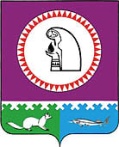 О победителях в конкурсе на присуждениепремий  главы Октябрьского районаВ соответствии с постановлением главы Октябрьского района  от 17.02.2014 № 18    «О премиях главы Октябрьского района в сфере культуры и искусства», протоколом заседания Конкурсной комиссии на присуждение премий главы Октябрьского района в сфере культуры и искусства от 18.03.2014 года:1. Присудить премии главы Октябрьского района за значительный вклад в развитие культуры и искусства в Октябрьском районе, высокие достижения в области культуры и искусства:1.1.	В номинации «Лучший преподаватель муниципальной образовательной организации дополнительного образования в сфере культуры Октябрьского района»                в размере 15000 (пятнадцать тысяч) рублей - Коротаевой Вере Михайловне, преподавателю муниципального бюджетного образовательного учреждения дополнительного образования детей Детская школа искусств пгт. Талинка.1.2.	В номинации «Лучший работник муниципального учреждения культуры Октябрьского района» в размере 15000 (пятнадцать тысяч) рублей – Хлебутиной Любови Григорьевне, заведующему Малоатлымской сельской библиотекой филиалом муниципального казенного учреждения «Центр культуры и библиотечного обслуживания».1.3. В номинации «Открытие года» в размере 15000 (пятнадцать тысяч) рублей - вокальному ансамблю «Серпантин» муниципального бюджетного образовательного учреждения дополнительного образования детей «Детская музыкальная школа»                     с. Перегребное, руководитель Михиенко Наталья Владимировна.1.4. В номинации «Лучшее муниципальное учреждение культуры года» в размере        75 000 (семьдесят пять тысяч) рублей Унъюганской библиотеке семейного чтения – филиалу Муниципального казенного учреждения культуры «Межпоселенческая библиотека Октябрьского района» (заведующий филиалом – Осипюк Елена Юрьевна).2. 	Администрации Октябрьского района обеспечить финансирование расходов на выплату премий.3. Опубликовать настоящее постановление в газете «Октябрьские вести».4. Контроль за выполнением постановления оставляю за собой. Исполняющий обязанностиглавы Октябрьского района	Н.В.Хромов Муниципальное образование Октябрьский районГЛАВА ОКТЯБРЬСКОГО РАЙОНАПОСТАНОВЛЕНИЕМуниципальное образование Октябрьский районГЛАВА ОКТЯБРЬСКОГО РАЙОНАПОСТАНОВЛЕНИЕМуниципальное образование Октябрьский районГЛАВА ОКТЯБРЬСКОГО РАЙОНАПОСТАНОВЛЕНИЕМуниципальное образование Октябрьский районГЛАВА ОКТЯБРЬСКОГО РАЙОНАПОСТАНОВЛЕНИЕМуниципальное образование Октябрьский районГЛАВА ОКТЯБРЬСКОГО РАЙОНАПОСТАНОВЛЕНИЕМуниципальное образование Октябрьский районГЛАВА ОКТЯБРЬСКОГО РАЙОНАПОСТАНОВЛЕНИЕМуниципальное образование Октябрьский районГЛАВА ОКТЯБРЬСКОГО РАЙОНАПОСТАНОВЛЕНИЕМуниципальное образование Октябрьский районГЛАВА ОКТЯБРЬСКОГО РАЙОНАПОСТАНОВЛЕНИЕМуниципальное образование Октябрьский районГЛАВА ОКТЯБРЬСКОГО РАЙОНАПОСТАНОВЛЕНИЕМуниципальное образование Октябрьский районГЛАВА ОКТЯБРЬСКОГО РАЙОНАПОСТАНОВЛЕНИЕ«24»марта2014 г.№29пгт. Октябрьскоепгт. Октябрьскоепгт. Октябрьскоепгт. Октябрьскоепгт. Октябрьскоепгт. Октябрьскоепгт. Октябрьскоепгт. Октябрьскоепгт. Октябрьскоепгт. Октябрьское